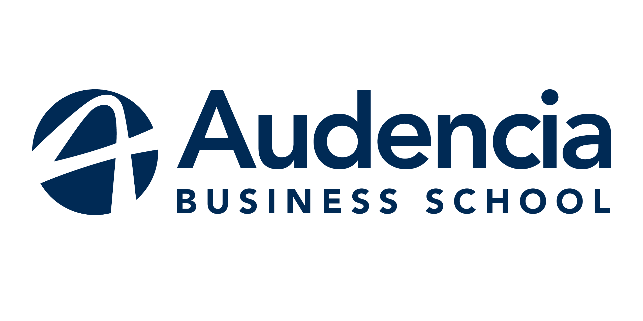    Bilan de séjour d’études UNIVERSITE : IIM BangaloreVotre nom et email : Tremolet Paul-Antoine / ptremolet@audencia.comCONDITIONS D’ACCUEIL ET DE SÉJOURComment s’est passée la phase préparatoire de votre séjour : dossier d’inscription, formalités administratives, visa… Inscription compliquée, prévoir du temps, la procédure est longue et le service des visas est très exigeant. Le passeport doit être dans un état impeccable sinon le visa peut être refusé. Quels étaient vos contacts privilégiés sur place ? (nom et fonction)L’université IIM Bangalore.De quelle manière s’est déroulée la session d’orientation ?Quelles étaient vos conditions de logement ? Campus/Hors Campus ?Dans quelle résidence étiez-vous ?Le campus est vraiment agréable, un parc immense, un complexe sportif complet et les chambres sont correctes. Beaucoup de services, notamment de repas. Appréciation générale de l’Université d’accueil : environnement, situation, équipements…

Points forts : Beauté du campus Complexe sportif Night canteenFontaines à eau filtrée
Points faibles (le cas échéant) : Interdiction de fumer partout EVALUATION DES COURS SUIVISListez les cours que vous avez suivis et explicitez vos appréciations :1-Excellent   2-Bon  3-Moyen  4-Ne m’a rien apporté  5-Très difficileBUDGET- COUTSVOS CONSEILS POUR LES PROCHAINS ETUDIANTSVie quotidienne, argent/banque, vie universitaire, sports, loisirs, ce qu’il faut éviter…. Les cours peuvent se placer sur deux jours ce qui permet de profiter à fond du pays. Malgré la vie peu chère, le coût des voyages grimpe vite mais cela vaut vraiment le coup.QUELS  BENEFICES RETIREZ- VOUS DE CE SEJOUR INTERNATIONAL ?D’un point de vue culturel, académique et relationnel Découverte d’un peuple si éloigné de tout ce qu’on connait. Cours vraiment intéressants. CE SEJOUR VA-T-IL INFLUENCER VOTRE ORIENTATION PROFESSIONNELLE ? si oui, pourquoi ?FAITES NOUS REVER ! VOTRE SEJOUR EN IMAGES Insérez ici une ou des photos coup de cœur qui symbolise(nt) au mieux votre séjour(Ces photos pourront être utilisées par la DRI)Code coursIntituléNbre créditsAppréciation (de 1 à 5) – Argumentez votre appréciationSS707Leadership3Professeur vraiment intéressant. Sait aborder le leadership de façon profonde.SS705Creativity in Arts and Science3Déconseillé. Les films sont en hindi…PP728Infrastructure, Development &PPP3Cours passionnant mais pour ingénieur donc un peu difficile à suivreQM702Advanced multivariate data analysis3Cours d’ingé, calcul matriciel poussé, déconseillé pour juste une formation école de commercePP727Global perspective of Gender3Cours intéressant, aborde des problèmes sociaux de façon différente Pour la Totalité du séjour
précisez $ ou €Logement650€Nourriture (précisez le « meal plan » le cas échéant)Juste pendant les voyagesAssurance150€Livres  et frais pédagogiques0Fees (frais annexes)Vols internationaux500 ARLoisirs2000 de voyagesFrais personnels…..TOTAL POUR LE SEJOUR 3300